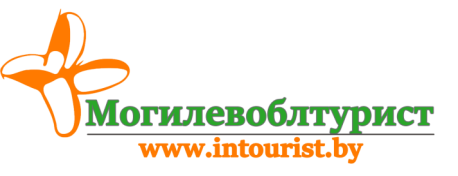 ЭКОНОМ-ОТДЫХ В ДОМИКАХ ВСЁ ВКЛЮЧЕНОПАНСИОНАТ «ГОРНЫЙ ОРЁЛ»ДАТЫ ЗАЕЗДОВ: С 23.06. 2018г.10 НОЧЕЙ НА МОРЕ 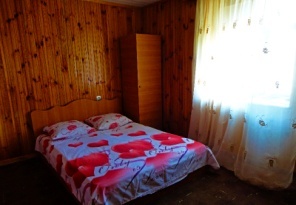 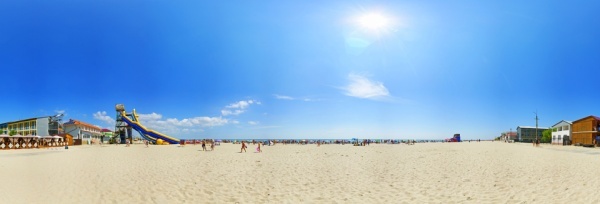 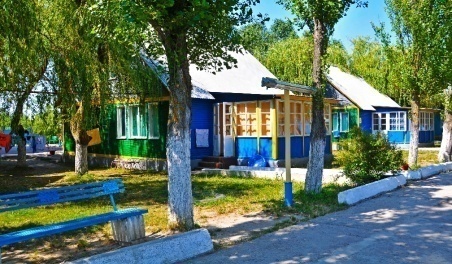 Горный Орел – веселый пансионат в Затоке!Комфортабельный отдых на берегу! Экологически чистая зона, прекрасно озеленененная деревьями, клумбами и аллеями территория.  Пансионат расположен в 150 м от пляжа с пологим морским дном и прекрасным морским песком.Расположение: район отдыха станции "Лиманская". Важное достоинство «Лиманской» - развитая инфраструктура района: торговые павильоны и магазины, кафе и аптеки, второй по величине рынок Затоки, парк аттракционов. Пансионат находится в экологически чистой зоне, территория прекрасно озеленена деревьями, клумбами и аллеями. Пляж: муниципальный пляж в 150 м от пансионата, пологий заход, песок + Огромный пляж Услуги: мини-маркет, бар-ресторан, настольный теннис, бильярд, WI-FI,  автостоянка,  футбольное и волейбольное поля; уютные беседки, для детей:  парк развлечений/аттракционы, аниматоры, детская площадка, до нового аквапарка 5-7 минут пешком, самый вкусный шашлык Номера: только 3-4-5-местные номера размещенные по 4-5 номеров в уютных деревянных домиках. Удобства в отдельном новом корпусе с евроремонтом: умывальники, душевые (горячая вода), туалеты в достаточном количестве.  В номерах стандартный комплект мебели, холодильник. Питание: 3-хразовое питание в столовой. Ребенок до 5 лет (4,99) без места и без питания на базе, но с местом в автобусе - 20 у.е. + 110,00 бел.рублейТуристическая услуга + транспортный пакет:130,00 бел.рублей - взрослый110,00 бел.рублей - дети до 12 лет (11,99)В стоимость включено: мед.страховка, проезд комфортабельным автобусом, сопровождение гидом, проживание на базе (10 ночей/11 дней), питание - трёхразовое. Дополнительно оплачивается: услуги в пансионате (по желанию). КОНТАКТНОЕ ЛИЦО: Инна  (80222 40-40-77, +37529 184-84-98) Даты заездовКол-во дней/ночейМесто в 2-х местном домике +3-хразовое питаниеМесто в 3-х  4-х местном домике +3-хразовое питаниеДети с 5 до 12 лет  с местом в домике +3-хразовое питание23.06 (24.06-04.07) 05.07.201811/10140 у.е.130 у.е.120 у.е.03.07 (04.07-14.07) 15.07.201811/10140 у.е.130 у.е.120 у.е.13.07 (14.07-24.07) 25.07.201811/10150 у.е.140 у.е.130 у.е.23.07 (24.07-03.08) 04.08.201811/10160 у.е.150 у.е.130 у.е.02.08 (03.08-13.08) 14.08.201811/10160 у.е.150 у.е.130 у.е.12.08 (13.08-23.08) 24.08.201811/10160 у.е.150 у.е.130 у.е.22.08 (23.08-02.09) 03.09.201811/10150 у.е.140 у.е.120 у.е.